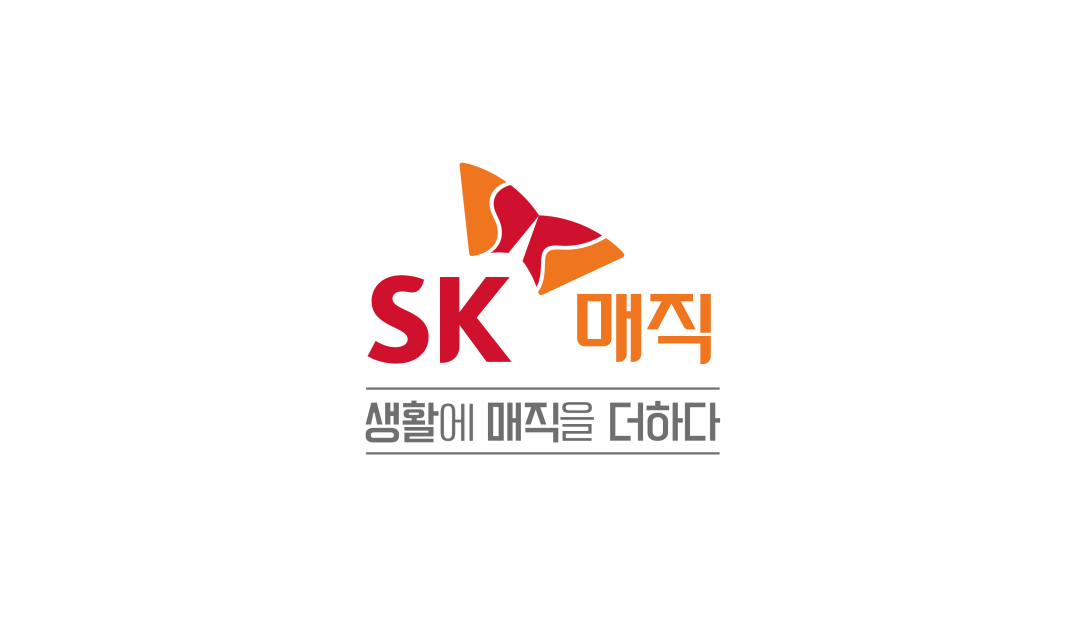 학과장 추천서상기인을 위와 같은 사유로 인하여 우수 인재로 추천합니다.2017년   월   일 대학교       학과학과장                   (인)피추천인학교명학과피추천인학번성명연락처추천사유